ГЕНЕРАЦИЯ ПРОТЯЖЁННОГО МИКРОВОЛНОВОГО ФАКЕЛА В СИЛЬНО ПОДПОРОГОВЫХ ПОЛЯХ В ВОЗДУШНОЙ АТМОСФЕРЕК.В. Артемьев, Г.М. Батанов, Н.К. Бережецкая, А.М. Давыдов, Е.М. Кончеков, И.А. Коссый, К.А. Сарксян, В.Д. Степахин, Н.К. ХарчевИнститут Общей Физики им. А.М. Прохорова РАН, МоскваЭксперименты, результаты которых представлены в настоящей работе, были направлены на поиски решения задачи создания в открытом пространстве в воздушной атмосфере протяжённых плазменных образований. Помимо фундаментальных газоразрядных проблем интерес к такого рода постановке исследований стимулирован открывающейся потенциальной возможностью использовать плазменные образования для экологических целей (очистка атмосферы от локальных промышленных выбросов и др.), а также для постановки лабораторных экспериментов, моделирующих природные атмосферные электроразрядные явления.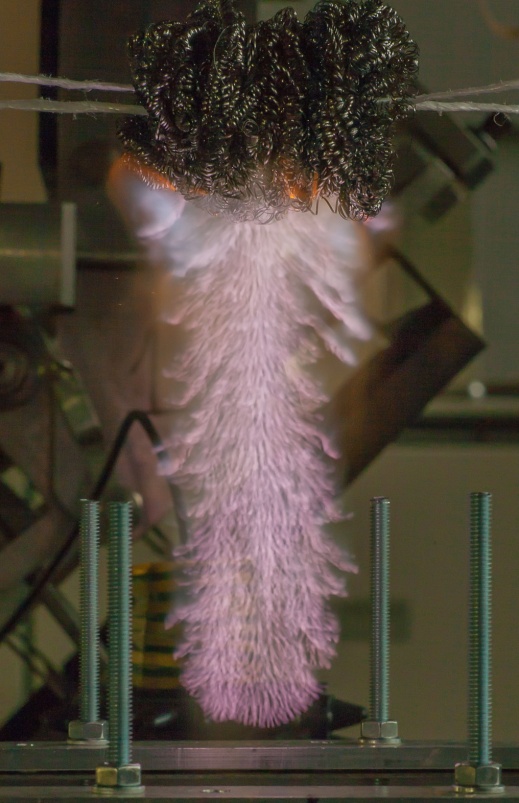 Поставленная задача успешно решена с использованием ГИРОТРОНного отечественного микроволнового генератора, обладающего следующими параметрами: импульсной мощностью P ≤ 600 кВт, длиной волны λ = , длительностью импульса τ ≤ 20 мкс. Основная сложность в реализации целей эксперимента связана с парадоксальностью исходных условий, имея в виду попытку создания протяжённого плазменного «столба» в открытой атмосфере с помощью микроволнового пучка при приведённом микроволновом электрическом поле, значительно меньшем порогового для возбуждения разряда в воздухе атмосферного давления.Используя квазиоптическую систему формирования микроволнового пучка и специально разработанный элемент, инициирующий локально пробой воздуха, удалось получить разряд, занимающий вдоль оси пучка размер порядка 0,5 м. Определена скорость аксиального распространения плазменного факела навстречу излучению от места инициации и зависимость скорости от уровня микроволновой мощности. Исследован оптический спектр излучения плазмы. Проведены предварительные исследования плазмохимических процессов, стимулированных факелом.Решение задачи базировалось на впервые полученной, исследованной и описанной ИОФ РАН форме самостоятельно-несамостоятельного (СНС) микроволнового разряда [1, 2]. Фотография разряда в свободном пространстве в воздухе приведена на рисунке. ЛитератураГ.М. Батанов, С.И. Грицинин, И.А. Коссый, А.Н. Магунов, В.П. Силаков, Н.М. Тарасова. СВЧ –разряды высокого давления // Труды ФИАН, 1985, т. 160, сс. 174-202. G.M. Batanov, S.I. Gritsinin, I.A. Kossyi, Non-self-sustained microwave discharge and the concept of a microwave air jet engine // J. Phys. D: Appl. Phys. V. 35, No 20, (2002), pp. 2687-2692.